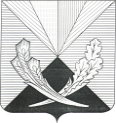 Контрольно-счетная палата муниципального района Челно-Вершинский446840, Самарская область, Челно-Вершинский район,с. Челно-Вершины, ул.Почтовая ,3,тел.: 2-12-53,  e-mail: kontrol.ver@mail.ruЗаключение № 3по проекту решения Собрания представителей района «О внесении изменений в решение Собрания представителей района «О бюджете муниципального района Челно-Вершинский на 2020 год и плановый период 2021 и 2022 годов»с. Челно-Вершины                                                                                                     04.03.2020г.	Заключение по проекту решения Собрания представителей муниципального района Челно-Вершинский «О внесении изменений в решение Собрания представителей муниципального района  Челно-Вершинский «О бюджете муниципального района Челно-Вершинский на 2020 год и плановый период 2021 и 2022 годов»от 27.12.2019  года  № 276 подготовлено  в соответствии  с Бюджетным кодексом Российской Федерации, Положением о бюджетном устройстве и  бюджетном процессе в муниципальном  районе Челно-Вершинский, утвержденным постановлением  Собрания представителей муниципального района Челно-Вершинский от 13 февраля 2014 года  № 226, Положением о Контрольно-счетной палате муниципального района Челно-Вершинский, утвержденным решением Собрания представителей муниципального района Челно-Вершинский от 20.03.2012г. № 106.Внесенными изменениями доходы бюджета  2020 года муниципального района увеличение на  9909.0 тыс. руб. в том числе:1.Увеличение дотаций в объеме 5868,0 тыс.руб.;2. Увеличение иных межбюджетных трансфертов 4041.0 тыс.руб.(передача полномочий от СП Сиделькино, СП Челно-Вершины);Дефицит бюджета-дефицит бюджета остается без изменений и и составит 25768,0 тыс.руб.	В расходной части увеличение в объеме 9909,0 тыс. руб., соответственно произойдет по Главным  распорядителям бюджетных средств :«Администрация муниципального района Челно-Вершинский» увеличение на сумму 4817,0 тыс.руб., в том числе:- управлению по строительству на благоустройству общественных территорий в рамках программы «Комфортная городская среда и благоустройство территорий муниципального района Челно-Вершиский»-4817,0 тыс.руб.      2. Управление финансами администрации муниципального района Челно-Вершинский Самарской области»  увеличение на сумму 5092,0 тыс. руб., в том числе:  -  на софинансирование по областным программам- 50920 тыс.руб.Перераспределение средств в расходной части бюджета на 2020-2022 г.г. в пределах общего объема бюджетных ассигнований предусмотренных бюджетом района:Уменьшение:-Резервный фонд Управления финансами -806.0 тыс.руб.;-Увеличение:-Управлению по строительству на благоустройство общественных территорий, экспертиза дворовых территорий -777.0 тыс.руб.;-МБУ «Гараж»-18.0 тыс.руб.;- перераспределение в рамках Муниципальной программы «Комплексное развитие сельских территорий», софинансирование по строительству жилого помещения по договору найма-11.0 тыс.руб.Параметры районного бюджетаВ результате изменений параметры районного  бюджета на 2020 год составят:- доходы- 230 207.0 тыс.руб.;- расходы- 255 975.0 тыс.руб.- Дефицит бюджета -  25768.0 тыс.руб.ПредложенияПредставленный проект Решения «О внесении изменений в Решение Собрания представителей муниципального района Челно-Вершинский «О бюджете муниципального района Челно-Вершинский на 2020 год и плановый период 2021 и 2022 годов» от 27.12.2019 года  № 276 соответствует требованиям Бюджетного кодекса Российской Федерации в части соблюдения законодательно установленных параметров бюджета, бюджетной классификации Российской Федерации, принципа сбалансированности бюджета.Контрольно-счетная палата  муниципального района Челно-Вершинский считает возможным рассмотреть представленный проект Решения «О внесении изменений в решение Собрания представителей района  «О бюджете муниципального района Челно-Вершинский на 2020 год и плановый период 2021 и 2022 годов» на заседании Собрания представителей.Председатель Контрольно-счетной палатымуниципального района Челно-Вершинский                                                      Е.Г.Сарейкина